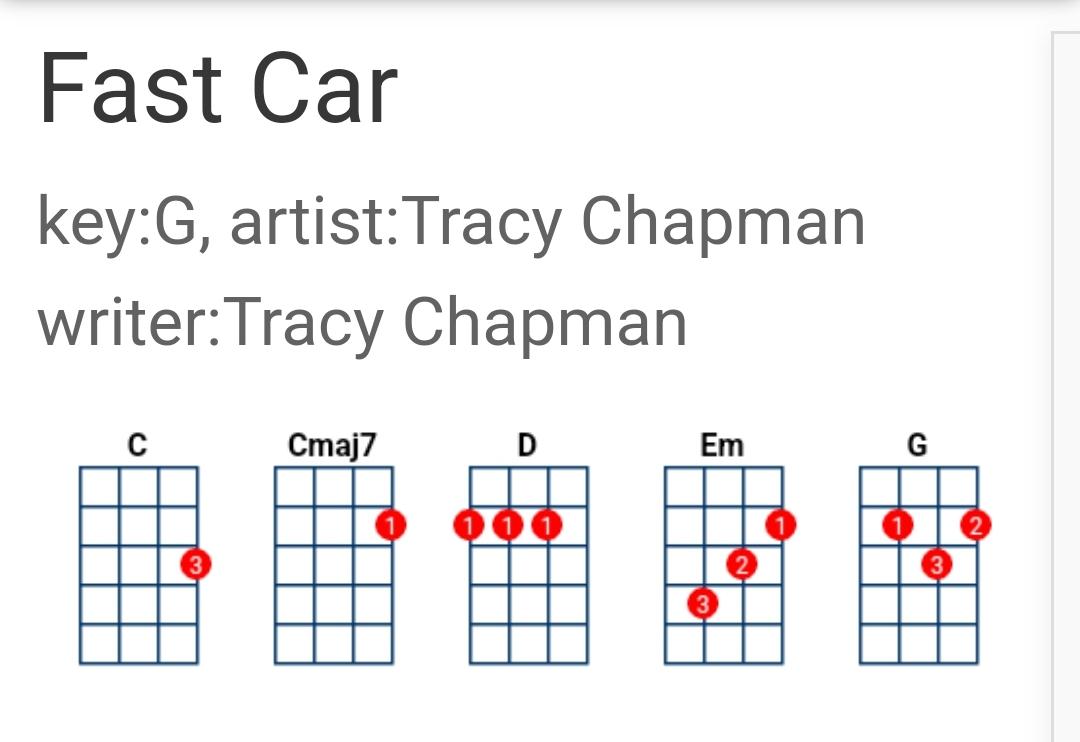 Cmaj7 G Em D x4Cmaj7             GYou got a fast car.Em                       DI want a ticket to anywhere.Cmaj7                    GMaybe we make a deal,Em                                        DMaybe together we can get somewhere.Cmaj7           GAny place is better.Em                                  DStarting from zero, got nothing to lose.Cmaj7                    GMaybe we'll make something,Em                       DMe myself, I got nothing to prove.Cmaj7 G Em D X2Cmaj7             GYou got a fast car.Em                   DI got a plan to get us out of here:Cmaj7                          GI been working at the convenience store,Em                                   DManaged to save just a little bit of money.Cmaj7                             GWon't have to drive too farEm                                     DJust 'cross the border and into the city,Cmaj7             GYou and I can both get jobs        Em                          DAnd finally see what it means to be living.Cmaj7 G Em D X2               Cmaj7                        GYou see, my old man's got a problem:      Em                                             DHe live with the bottle, that's the way it is.     Cmaj7                                    GHe says his body's too old for working,      Em                              DHis body's too young to look like his.      Cmaj7                      G My mama went off and left him,        Em                                         D                  she wanted more from life than he could give,            Cmaj7                                GI said, "Somebody's got to take care of him."     Em                                   DSo I quit school and that's what I did.Cmaj7 G Em D X2Cmaj7             GYou got a fast car.              Em                                  DBut is it fast enough so we can fly away?Cmaj7                     GWe gotta make a decision:Em                                      DLeave tonight or live and die this way.Cmaj7 G Em D X2D                                                 Cmaj7                 GSo I remember when: we were driving, driving in your car,        Cmaj7                      GThe speed so fast I felt like I was drunk,Em                           CCity lights lay out before us                 Em                                 DAnd your arm felt nice wrapped 'round my shoulder.      C Em     DAnd I had a feeling that I belonged        C Em   D                         Em                  G                     EmAnd I had a feeling I could -- be someone, be someone, be someone.Cmaj7 G Em D X2Cmaj7              GYou got a fast car        Em                                  DAnd we go cruising to entertain ourselves;Cmaj7                     Gyou still ain't got a job          Em                                DAnd I work in a market as a checkout girl.Cmaj7                          GI know things will get better:Em                             DYou'll find work and I'll get promoted,Cmaj7                          GWe'll move out of the shelterEm                                    DBuy a bigger house and live in the suburbs.Cmaj7 G Em D X2D                                                 Cmaj7                 GSo I remember when: we were driving, driving in your car,        Cmaj7                      GThe speed so fast I felt like I was drunk,Em                           CCity lights lay out before us                 Em                                 DAnd your arm felt nice wrapped 'round my shoulder.      C Em     DAnd I had a feeling that I belonged        C Em   D                         Em                  G                     EmAnd I had a feeling I could -- be someone, be someone, be someone.Cmaj7 G Em D X2Cmaj7              GYou got a fast car.        Em                    DAnd I got a job that pays all our bills.Cmaj7                           GYou stay out drinking late at the bar,               Em                                          DYou see more your friends than you do your kids.Cmaj7                        GI'd always hoped for better,Em                                      DThought maybe together you and me would find it,Cmaj7                        GI got no plans I ain't going nowhere,     Em                                Dso take your fast car and keep on driving.Cmaj7 G Em D X2D                                                 Cmaj7                 GSo I remember when: we were driving, driving in your car,        Cmaj7                      GThe speed so fast I felt like I was drunk,Em                           CCity lights lay out before us                 Em                                 DAnd your arm felt nice wrapped 'round my shoulder.      C Em     DAnd I had a feeling that I belonged        C Em   D                         Em                  G                     EmAnd I had a feeling I could -- be someone, be someone, be someone.Cmaj7 G Em D X2Cmaj7             GYou got a fast car.              Em                                  DBut is it fast enough so we can fly away?Cmaj7                     GWe gotta make a decision:Em                                      DLeave tonight or live and die this way.Cmaj7 G Em D x3Cmaj7 GSource: www.ukulele-tabs.com